InSAR observations of lake loading at Yangzhuoyong Lake, Tibet: constraints on crustal elasticityWenliang Zhao1, Falk Amelung1, Marie-Pierre Doin2, Timothy H Dixon3, Shimon Wdowinski1, Guoqing Lin1Supplementary InformationThis document contains the supporting information of main text. There are 7 figures and 1 table: figure S1 illustrates the lake level history of Yangzhuoyong Lake since 1974; figure S2 is the InSAR interferogram baseline networks used for this study; figure S3 shows 2 examples on the tropospheric delay removal and DEM error correction (one for each); figure S4 shows the fitted variance and covariance of observation and associated weights for data blocks used for modeling; figure S5 presents two different models, a layered model with rheology obtained from seismic data and a pure half-space model, and there residuals; figure S6 shows another profile (BB’) associated with the one (AA’) shown in figure 3 in main text; figure S7 illustrates different experiments on atmospheric delay correction; and table S1 presents parameters in each layer used for modeling.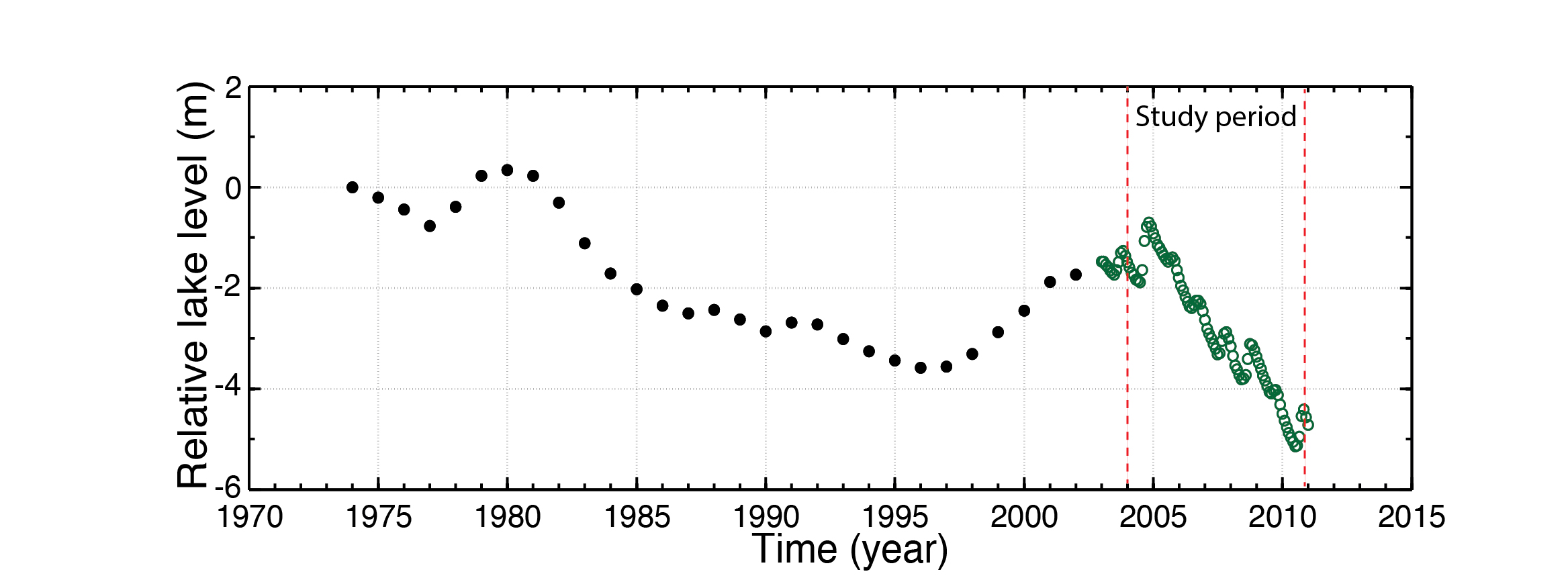 Figure S1: Lake level variation at Yangzhuoyong Lake (1974-2010) [Chu et al., 2012b]. Black circles: annual average. Green circles: monthly average. Red dashed lines indicate the study period.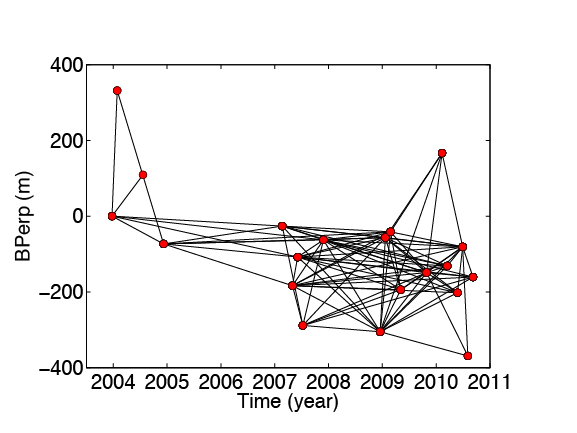 Figure S2: Baseline-time plot of the network of SAR acquisitions (red dots) and interferograms (black lines) used for the time-series inversion.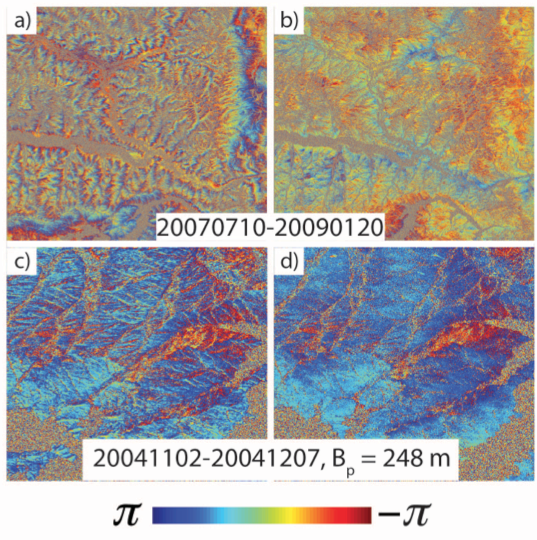 Figure S3: APS and DEM corrections on wrapped phase. a) and b) Interferograms before and after APS correction. c) and d) interferograms before and after DEM correction.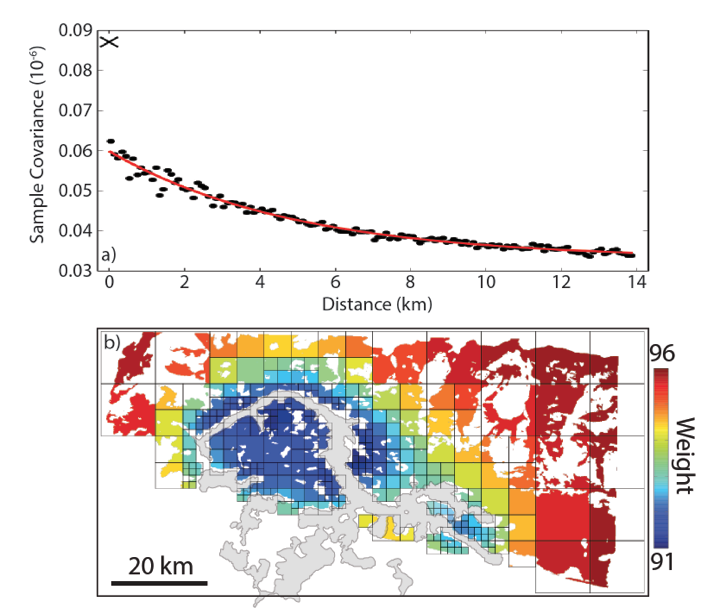 Figure S4: a) Variance (cross at zero distance), sample covariance (dots), and fitted covariance function (red line). b) Variance-covariance weights [Sudhaus and Jonsson, 2009] calculated from a). The weight is dimensionless because the unit of our data is mm/m.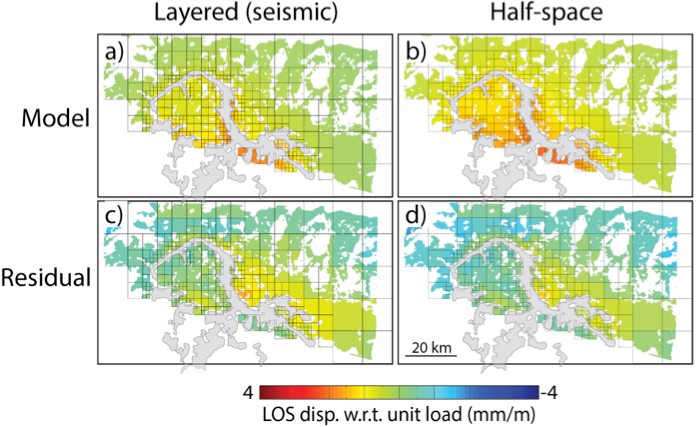 Figure S5: a), b) Same as Figure 3b but for the layered model using the seismic Young’s moduli and for the best-fitting half-space model (Young’s modulus of 81 GPa). c,d) Differences between data and model predictions. The RMSE of the seismic layered model is 0.67 mm/m and 0.65 mm/m for the half-space model.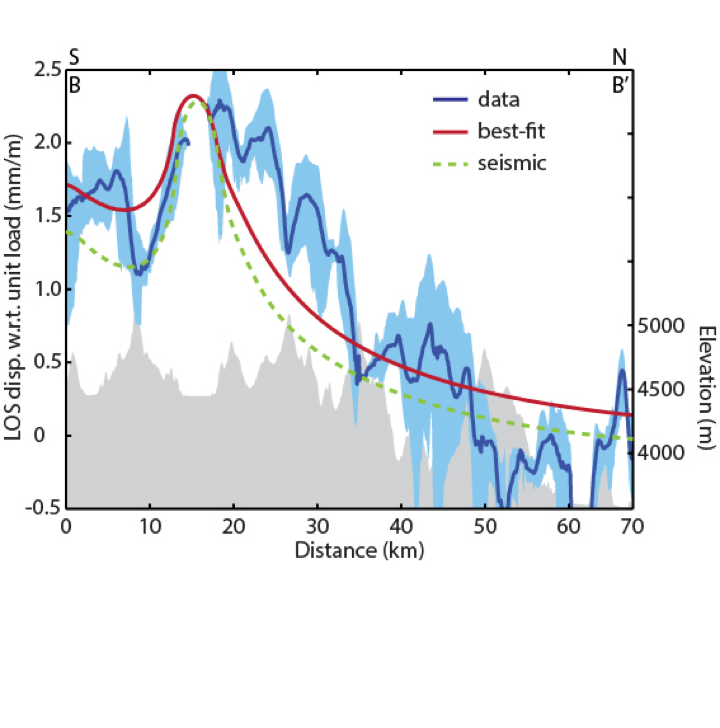 Figure S6: Same as Figure 4 but for profile BB’. 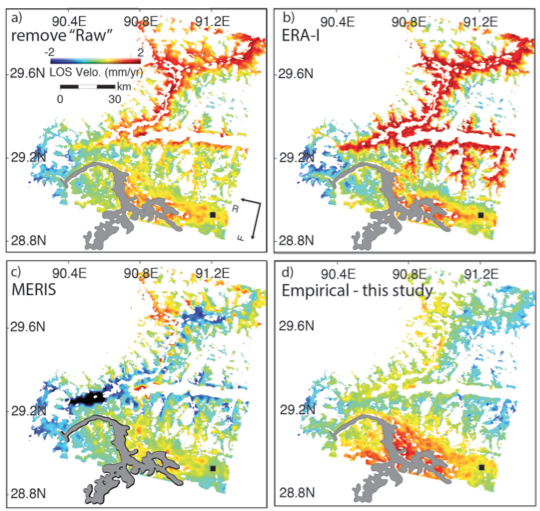 Figure S7: Averaged InSAR LOS velocities obtained using different atmospheric delay correction approaches. a) Original velocity without atmospheric delay correction. b) Correction using the ERA-Interim global atmospheric model (using the same SAR acquisitions as in Figure 1b). c) Correction using cloud free scenes and MERIS. d) Empirical estimation and removal of the topography-correlated phase.Table S1: Earth modelaaVp is from [Yin et al., 1990] covering Yangzhuoyong Lake, Vs and density are from [Mechie et al., 2004] based on INDEPTH III [Zhao et al., 2001] covering Siling Lake (~300 km north of Yangzhuoyong Lake). Young’s modulus and Poisson’s ratio are calculated from columns 2-4. (*) bracketed values from inversion. (**) Density of 2700 kg/m3 and Poisson’s ratio of 0.25  used in inversion. The equations used for elastic parameters conversion are given by the follows: , , , where v is Poisson’s ratio, Vp and Vs are P- and S- wave velocities, M is the P-wave modulus, ρ is density, and E is Young’s modulus.Depth (km)Vp (km/s)Vs (km/s)Density (kg/m3)**Young’s modulus (GPa)*Poisson’sratio**55.23.1240056(50)0.22155.73.36255071(50)0.23356.13.62700860.23656.653.7330001060.27half-space7.84.433001620.27